Teacher feedback:  	
	
Introduction:Since European settlement many species have been introduced into Australia.  These introduced species range from the large (eg camel) to the microscopic (eg myxoma virus). Many species were introduced for a specific purpose while others were introduced by accident. It is evident today that many of these introduced species have had a major impact on our native flora, fauna and environment.Task:To present a case study of one species introduced to Australia. Completing your case study involves 5 stepsChoose a species to do your case study.Task ATask B Task CPresentation of the parts you have completed. Your presentation may be in the form of a Power Point (*8 Slides), a poster (*A2) or a movie (*5 minutes). *guideline onlyYou are required to acknowledge sources used by including a bibliography in Harvard format.CHOOSING YOUR SPECIESChoose one animal from the table below (If you know of another introduced species not listed, consult with your teacher before researching it.). Every person in the class must choose a different introduced species. 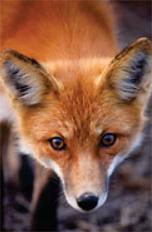 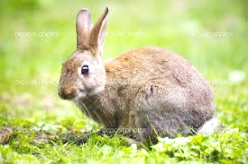 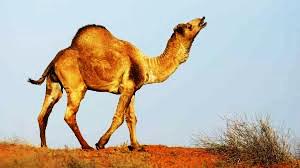 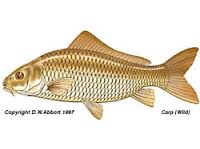 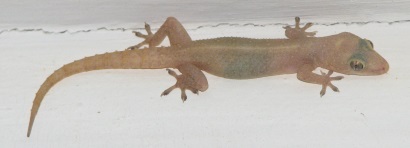 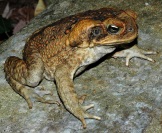 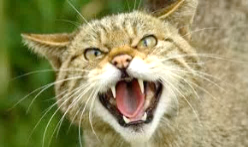 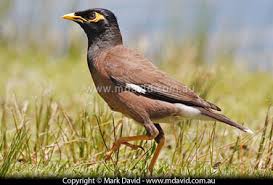 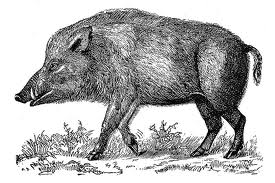 Task A – This task provides a description of your chosen species. Decide which term/s (invasive, introduced and pest) matches your species and explain why.State the correct scientific name and scientific class of the species.Describe the appearance, size, habitat, food source, predators, reproductive characteristics, life span, and any additional and unusual features of your species. Include a clear pictureRecord of all sources used in your BibliographyTask B – This task explains the specific adaptations of your species. List the animal’s adaptations that help make it successful in Australia.Give an example from your list of each type of adaptation. (The three types of adaptation are: structural, behavioural, and physiological.)Each of your three adaptations should be accompanied by a two or three sentence explanation of how that adaptation provides an advantage for the animal in Australia.Record all sources used in your BibliographyTask C - This section describes the effect of the species within AustraliaPresent information on:When was the species introduced? Where was the species originally from?Where is the species found in Australia now (in your presentation include a map that shows where it is found)? Why was the species introduced into Australia? What is a reasonable estimate of the population of the species in Australia? What measures are currently being used to try to control the numbers of this species? Include a diagram of an Australian food web which the introduced species has become part of. Use this food web to answer the following question. Does your species have a positive or negative effect on the Australian environment? Provide evidence to support your opinion. The use of appropriate words to describe a food web (such as trophic level, competitor, consumer, producer, etc.) is an important part of your answer.Record all sources used in your bibliographyInstrument Number Instrument Number Instrument Number Term  Term  Student NameHandout Date (Week Beginning)Handout Date (Week Beginning)Teacher NameInterim Check DateInterim Check DateUnit Number/NameEarth Science and Ecology     Rough Draft   DateRough Draft   DateUnit Number/NameEarth Science and Ecology     Due DateDue DateAssessment TechniqueTime/LengthAssessment ConditionsSeen/UnseenSeen/UnseenMaterials handed out prior to assessment?No Yes ConditionsSeen/UnseenMaterials handed out prior to assessment?No Yes Research Materials Science UnderstandingScience InquiryDifferentiation:  If assessment conditions have been adjusted details are provided belowAcknowledgement of assessment responsibilityI understand the consequences of plagiarism/cheating and confirm this is my own work.I understand the consequences of plagiarism/cheating and confirm this is my own work.Student Signature:  	Date:  ………………………………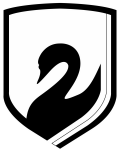 Maroochydore State High SchoolStandards Matrix for Year  	 ABCDEAScience Understanding Part CComprehensively explained the effect of the introduced species on an Australian ecosystem:Part A and BListed and described at least one Structural, one Behavioural, and one Functional adaptationPart A and BListed and described Structural, Behavioural, or Functional adaptation.Explained which of the terms (invasive, introduced and/or pest species) matches their species.Science UnderstandingIncluded a diagram of an Australian food web, correctly labelled and used it to correctly explain the influence of the introduced species.Explained the 3 different types of adaptations.Explained one of the 3 different types of adaptations.Explained which of the terms (invasive, introduced and/or pest species) matches their species.Science UnderstandingResearch provided accurate information on when, where, why the species was introduced Comprehensively described the animal using all the criteria outlined and included a diagram/picture of the animal.Described the animal using some of the criteria outlined and included a diagram/picture of the animal.Explained which of the terms (invasive, introduced and/or pest species) matches their species.Science UnderstandingIdentified where it is found, population size and control measures.(Scientific name, appearance, size, habitat, food source, predators, reproduction, life span, unusual features)(scientific name, appearance, size, habitat, food source, predators, reproduction, life span, unusual features)Explained which of the terms (invasive, introduced and/or pest species) matches their species.Science InquiryPresented in correct and accurate scientific language and representations in a sophisticated format.Presented information using scientific and everyday language in an appropriate formatUsed everyday language and representations when communicating findings and ideas to audiencesMammalsMammalsFishBirdsOtherRed FoxDromedary (Camel)Water BuffaloFeral GoatFeral CatBrumbyFeral DonkeyFeral PigFeral DeerBlack RatBrown RatFerretHouse mouseCarpBrown TroutRainbow TroutTilarpiaMosquitofishCommon Mynah birdCommon PigeonEurasian BlackbirdEurasian SkylarkEurasian Tree SparrowHouse SparrowCommon House GeckoWestern honey beesEuropean WaspsBlack-Striped MusselAsian MusselEuropean Shore CrabNorthern Pacific Sea starFire AntsCane Toad 